	Результати навчання:Пояснювати закономірності та особливості розвитку і функціонування соціальних явищ у контексті професійних задач (РН04).Знати сутність та наукові пояснення девіантної поведінки; вміти вимірювати рівні девіантності та оперувати відповідною соціальною статистикою; мати навички ідентифікації, опису та складання соціальних портретів різних категорій девіантів (РН13). Теми що розглядаються:Змістовний модуль № 1. Гендер та суспільство.Тема 1. Ґендер як соціальний феномен.Біологічна і соціальна стать. Гендерна ідентичніст. Гендер та стать. Гендерні ролі та гендерна рівність. Гендерні стереотипи. Стать. Хромосомний набір, статеві органи. Репродуктивна система. Гендер - одна з базових характеристик особистості, що обумовлюють психологічний і соціальний розвиток людини. Тема 2. Виховання та освітаҐендерна соціалізація та становлення ґендерної ідентичності. Прихований навчальний план. Освіта як інститут формального виховання.  «Прихований навчальний план», «прихована навчальна програма» (HIDDEN CURRICULUM).  Гендерні проблеми сучасної освіти. Гендерований простір навчальних закладі. Становлення ґендерної освіти в Україні.Тема 3. Гендер і ринок праці.Гендерна сегрегація. Види гендерної сегрегації.  Вертикальна гендерна сегрегація -  нерівний розподіл чоловіків і жінок на різних рівнях в межах однієї професії «скляна стеля». Горизонтальна гендерна сегрегація - нерівний розподіл жінок та чоловіків в різних професіях «скляні стіни». Гендерні проблеми на ринку праці: Скляна стеля.  Липка підлога. Скляний підвал. Скляний ескалатор. Доріжка мами. Харасмент.Тема 5. Ґендер і наука.Хронологія жінок у науці. Сексизм в освіті та Ефект Матильди. Сучасна участь жінок у науковій діяльності. Сучасна участь жінок у науковій діяльності: участь жінок будь-якого віку в науці менша за чоловічу: жінкам належить менше 30 % наукових публікацій; жінки присутні в конкретних наукових; жінок менше на керівних посадах (вертикальна гендерна сегрегація ринку праці); заробітна плата жінок у науці нижча за чоловічу; жінки отримують менше персоналу та гірше фінансування при відкритті лабораторій за однакових умов з чоловіками; напрацювання, винаходи та відкриття жінок приписуються їхнім колегам-чоловікам; роботи жінок рідше цитуються; журналістські, біографічні, художні тексти про науковиць акцентують на їх родинних заняттях, практиках краси, дітонародженні замість наукової діяльності (тест Фінкбайнер). жіночих біографій значно менше в Вікіпедії, ніж чоловічих (до 15 %).Тема 6. Ґендер і спорт.Гендерна рівність у спорті. Перешкоди для жінок у спорті. Жінки у спорті: постаті сильної України.  Гендерна політика в спорті. Ігри в 1900 році. Енрікета Базіліо на Іграх-1968 у Мехіко. Членкинь МОК 4 із 15, а по всіх комісіях МОК – 45,5%. На тренерських посадах, на Олімпіаді в Ріо 2016 року акредитовано жінок-коучів 11%. 2016 Жіноча збірна Німеччини по футболу. Яна Клочкова  - Українська плавчиня, олімпійська чемпіонка, яка виграла 5 олімпійських медалей, серед яких 4 золоті. 2004 рік. Ірина Мерлені стала першою у світі олімпійською чемпіонкою з вільної боротьби у ваговій категорії до 48 років.Тема 7. Ґендерне насильство.Гендерне насильство: сутність поняття. Форми гендерного насильства. Фрустраційна теорія. Фрустрація (від лат. frustratio — омана, марне очікування). Суть теорії фрустрації: фрустрація завжди призводить до агресії у будь-якій формі; агресія завжди є результатом фрустрації. Фізичного та сексуального насильства в Україні щороку зазнає приблизно 1 мільйон жінок, при цьому звертаються до поліції максимум 10% із них. Щорічно в Україні гинуть 600 жінок від домашнього насильства. Для порівняння, середньорічна кількість жіночих смертей внаслідок військових дій – 174. Від початку 2019 року домашнє насильство в широкому розумінні як вид правопорушення вважається в Україні кримінальним злочином.Тема 8. Дискримінація, толерантність і повага до розмаїття.Соціальні нерівності, ксенофобія та форми дискримінації. Права людини, сексуальна орієнтація та гендерна рівність. Міжнародна організація з міграції (МОМ), Управління Верховного комісара ООН з питань біженців (УВКБ ООН), Міжнародна Амністія (МА), інші зацікавлені неурядові організації, мережа Ініціатива Розмаїття (ІР). «Стоп насильству» у 2000-х роках. Гомофобія.  Поняття мови ворожнечі та її розповсюдженість в українських ЗМІ. Нетолерантна діяльність в Україні на прикладі різноманітних організацій ультраправого спрямування. Всеукраїнська соціальна кампанія «Колір шкіри не має значення!» у рамках проекту «Ініціатива розмаїття» Міжнародної організації із міграції. Всеукраїнський проект «Поширення полікультурних цінностей через проведення заходів «Жива бібліотека» в Україні» 2010 рокуЗмістовний модуль № 2. Гендер у сферах соціального життя.Тема 9. Ґендерні питання в медіа.Незаангажованість та об’єктивність масмедій. Ґендерний аналіз масмедій. Нестача жінок у медіа. Сексистське зображення жінок у медіа. Сексуалізація та сексуальна об'єктивація. Західний ідеал жіночої краси. Нереалістична репрезентація жіночого тіла. Зображення чоловіків. Протидія сексизму у медіа. Тренд бодіпозитиву. Позиції міжнародних організацій. «ООН-Жінки». Інститут гендерних відносин у медіа ім. Джини Девіс. Гендерна медіа-школа в Україні. Політика гендерної чутливості медіа. «Медійна програма в Україні», що фінансується Агентством США з міжнародного розвитку (USAID) і виконується міжнародною організацією Internews. Тема 10 Методологія гендерного й антидискримінаційного аналізу державних політик.Методологічне пояснення гендерної нерівності: соціальний конструктивізм на противагу біологічному детермінізму. Ґендерно-сліпий підхід.  Ґендерно-чуйний підхід. Комплексний ґендерний підхід (ґендерний мейнстримінг). Інтегрування ґендерного підходу у всі галузі життєдіяльності суспільства. гендерний аудит. Ґендерна експертиза. Ґендерне інтегрування. Ґендерний паритет.  Четверта Всесвітня конференція із становища жінок у Пекіні, 1995 рік. Гендерний мейнстримінг у міському плануванні. Десять кроків впровадження комплексного ґендерного підходу у процес прийняття стратегічних рішень та розробки програм. Ґендерна комунікація. Ґендерний баланс в процесі ухвалення рішень. Ґендерне планування. Тема 11. Толерантність і гендерна рівність у царині релігії.Ґендерні дослідження релігії. Ґендерний аналіз християнства. Гендерна рівність у християнстві: недосяжна чи неуникна? Маргарет Фел (Margaret Fell) (1614-1702). Памфлет на захист рівних прав чоловіків і жінок у своїй релігійній громаді.  (1660з.). Іслам: стереотипи та дійсність. Ісламофобія. Міф 1. У мусульман інший Бог. Міф 2. Іслам проти християнства. Міф 3. В ісламі жінки пригнічені. Міф 4. Іслам сповідують здебільшого араби. Міф 5. Іслам пропагує війну й насилля – джихад. Релігійна толерантність і релігійний ексклюзивізм. Христологія.  Проблема жіночої ординації в традиційних конфесіях. Тема 12. Ґендер і чоловіки.Чоловічі студії. Криза маскулінності. Забезпечення рівних прав та можливостей жінок і чоловіків.  Концепт та стратегії досягнення ґендерної рівності. Мандат ПРООН. Підтримка ініціатив для стимулювання структурних змін.  Інтеграція принципів ґендерної рівності. Інклюзивне й ефективне демократичне врядування. Інклюзивний сталий розвиток, що враховує ґендерні аспекти.  Відновлення й розбудова миру в постраждалих від конфлікту районах. Цілі сталого розвитку (ЦСР). Сімнадцять Цілей сталого розвитку і 169 завдань. Відмінності та нерівності між чоловіками. Інституційні привілеї. Гендерні стереотипи. Ґендерна рівність у сучасному світі. Ґендерна рівність в Україні. Тема13. Маскулінність та чоловічі студії.Теорії маскуліності. Біологічні пояснення відмінностей між статями. Біологічний детермінізм.  Соціально-психологічна теорія. Маскулінність та ідеологія. Плата за ці привілеї. Теорія «Я» ідентичності маскулінністі. Соціологічні теорії. Існування множинних маскулінностей. Сучасні тенденції змін стосунків між чоловіками та жінками. Типи культур у суспільстві – маскулінні та фемінні. Ціннісні орієнтації маскулінних та феминних культур. Гегемонна маскулінність (англ. hegemonic masculinity), домінантна або домінуюча маскулінність. Рейвін Коннел. Ієрархія гендерних відносин. Соціокультурний нормативний канон. Праці Майкла Кіммела „Гендероване суспільство“. Ознаки гегемонної маскулінності: утвердження чоловічої влади над жінками та підлеглими чоловіками; культ фізичної сили; схильність до насилля; емоційна невиразність; висока конкретність.Тема. 14. Соціокульткурні досвіді та практики чоловіків.Соціалізація чоловіків. Насильство та маскулінність. Основні етапи соціалізації. 3. Сім’я – основа суспільства. Особливості родинної соціалізації. Соціальна адаптація. Об’єкт соціалізації. Основні інститути соціалізації. Етапи соціалізації: первинна соціалізація; вторинна соціалізація. Агенти соціалізації. Гендерна соціалізація. Основні агенти гендерної соціалізації –Гендерні ролі. Механізмами для здійснення гендерної соціалізації. Статево-рольова соціалізація проводжується протягом усього життя людини. Особливості родинної соціалізації. Роль особистості учителя у відтворенні гендерних стереотипів учнів. Всеукраїнське соціологічне опитування «Місце і досвід насильства в соціалізації чоловіків», що його провела Amnesty International у квітні–травні 2021 року.Тема 15. Гендерна рівність у Збройних Силах України.Жінки у Збройних Силах України. Жінки в АТО/ОСС. Становища жінок у роки Другої світової війни. Масова мобілізація жінок на війну (1942 рік). У період Великої Вітчизняної війни  в армії служило 800 тисяч жінок. Вони були готові до подвигу, але не були готові до армії. 27 жінкам, які народилися в Україні, присвоєно звання Героя Радянського Союзу. За час проведення АТО службу в зоні бойових дій пройшло більше ніж 1,5 тисячі жінок-військовослужбовців. 15% особового складу Збройних силах України становлять жінки-військовослужбовці. Серед цивільних працівників ЗСУ жінки становлять понад 54 % від загальної кількості цивільного особового складу. Забезпечення рівних прав і можливостей жінок і чоловіків під час проходження військової служби у Збройних силах України (ЗСУ) та інших військових формуваннях. Українські жінки служать і в складі Місії ООН. Дівчата-ліцеїстки. Жінка-генерал.Тема 16. Гендерна культура суспільства.Гендерна культура як результат гендерного виховання. Гендерна грамотність.Гендерна (суспільна та індивідуальна) свідомість. Гендерний світогляд. Гендерні уявлення. Гендерні знання. Гендерні очікування. Гендерні цінності. Гендерні стереотипи. Гендерні відносини Гендерна чутливість. Гендерна поведінка. Гендерноспецифічні потреби, інтереси, форми та результати творчої діяльності. Гендерна компетентність особистості. Класифікація ґендерної культури. Основи теорії матріархату. «Матріархальні міфи». Ознаки егалітарної ґендерної культури. Патріархальна ґендерна культура. Берегиня, або Матріархат як чоловічий винахід. Гендерна культура суспільства. Рівень ґендерної культури. Високий рівень ґендерної культури. Формування егалітарної ґендерної культури в Україні. Формування гендерної культури студентів вищих технічних навчальних закладів. МЕТОДИ ТА ФОРМИ НАВЧАННЯПід час проведення лекції викладач використовує  пояснювально-ілюстративний метод, який дозволяє організувати сприймання та усвідомлення студентами інформації яка візуалізується за допомогою створення презентації у  програми PowerPoint на ПК. Пояснювально-ілюстративний метод використовується на лекціях за темами №1-16. Студенти  здійснюють сприймання (рецепцію), осмислення і запам'ятовування навчальної інформації. Під час проведення лекції за темою Тема 4. Ґендер і політика викладач використовує метод проблемного викладення, який передбачає постановку викладачем навчальної проблеми: Що досі заважає жінкам у політиці? В процесі доведення навчального матеріалу, викладач розкриває шляхів її вирішення. Під час проведення практичних занять за темами №1-16 викладач використовує репродуктивний метод навчання, спрямований на відтворення студентом знань, отриманих під час проведення лекцій, самостійної роботи. Використовуються тестові завдання. Евристичний метод, спрямований на розв’язання студентами нестандартних завдань, рішення яких потребує самостійного вибору способу їхнього розв’язування використовується під час проведення практичного заняття Тема 12. Ґендер і чоловіки. Студентам пропонується самостійно обрати заходи залучення чоловіків для боротьби за гендерну рівність.Лекції – викладення теоретичного матеріалу лектором згідно навчальної програми і розподілу годин поміж темами. Використовуються різні інтерактивні форми активізації аудиторії та відеопрезентації вербальної інформації. Лектор має власний конспект, що відображає основний зміст теми, студенти занотовують нову інформацію у власні конспекти.Практичні заняття – проводяться у формі семінарських занять. Для семінарських занять студенти опрацьовують лекційний матеріал, готують виступи з використанням навчальної і наукової літератури, виступають з презентаціями. Лектор оцінює активність студентів впродовж семінару за прийнятою шкалою оцінок в балах. Під час семінарського заняття обов’язково за кожною темою оцінюються рівень знань студентів за допомогою тестових завдань та письмової самостійної роботи на знання основних понять за темою. На семінарському Семінарські заняття можуть бути побудовані у формі ділової гри або дискусії.Індивідуальне завдання – вид самостійної роботи поза аудиторними годинами, коли студент, використовуючи лекційний матеріал та додаткові джерела знань, розробляє особисту тему.Підготовка презентації – вид самостійної роботи, що виконується студентом поза аудиторними годинами. Студент вільно обирає тематику з числа тем, які пропонуються планами семінарських занять, або узгоджує з викладачем ініціативну тематику. Наступним кроком студент здійснює бібліографічний пошук, використовуючи бібліотечні фонди або Інтернет-ресурси. Також складає план презентації або ставить питання, на які треба отримати аргументовану відповідь. Опанувавши джерела за темою, студент розкриває зміст питань та представляє виконану роботу на семінарі. Обсяг презентації – 16-25 слайдів, текст доповіді – 4-6 стандартних сторінок, набраних на комп’ютері.Основний зміст презентації доповідається у вільній формі на семінарському занятті, і студент отримує оцінку від викладача.Групове завдання – вид самостійної роботи поза аудиторними годинами, коли студенти, використовуючи лекційний матеріал та додаткові джерела знань, розробляють тему в команді.Методи контролю 1. Підсумковий (семестровий) контроль проводиться у формі екзамену або шляхом накопичення балів за поточним контролем по змістовним модулям. Екзамен – письмова або усна відповідь на питання, що містяться в екзаменаційному білеті. Питання екзаменаційних білетів доводяться до студентів заздалегідь. Екзаменаційні білети готує лектор, вони затверджуються на засіданні кафедри і підписуються завідувачем кафедри. Екзаменатора призначає завідувач кафедри. Він має оцінити якість відповіді студента за прийнятою шкалою академічних оцінок.Контрольні питання з курсу до екзамену.Ґендер: сутність і прояви.Біологічна стать. Соматичні, психофізіологічні та психологічні особливості чоловічої та жіночої статі.Індивідуальний рівень ґендеру.Соціетальний рівень ґендеру.Фемінність, маскулінність та андрогінність.Гендерні стереотипи: поняття, типи, вплив на соціальні відносини.Гендерні ролі: поняття, типи, еволюціяТеорія соціального конструювання ґендеру.Функціоналістська та конфліктна теорія ґендеру.Фемінізм: жіночий рух і теоретична система.Ґенеза феміністської ідеї, три хвилі фемінізму.Ліберальний фемінізм: сутність і джерела.Радикальний фемінізм. Марксистський і соціалістичний фемінізм (К Маркс, Ф. Енгельс, А. Бабель).Психоаналітичний фемінізм.Друга стать у концептуалізації Симони де Бовуар.Криза маскулінності і чоловічий рух.Сутність і парадигми маскулінності.Константи і глобальні зсуви маскулінності.Сутність і механізми ґендерної соціалізації.Агенти ґендерної соціалізації.Теорії ґендерної соціалізації.Ґендерні дисгармонії.Теоретичні підходи до ґендеру і взаємодій.Особливості комунікативної поведінки чоловіків і жінок.Ґендерованість близьких стосунків.Ґендерний розподіл влади і ролей у сім’ї. Ґендерні контракти.Ґендерна нерівність у сім’ї. Ґендерна сімейна політика.Участь жінок і чоловіків у політичних і державних структурах в Україні і за кордоном.Квотування як інструмент встановлення ґендерної рівності.Основні засади державної політики у сфері ґендерних відносин.Зміна ґендерних ролей в процесі економічного розвитку суспільства.Розподіл ґендерних ролей у суспільстві мисливців і збирачів.Розподіл ґендерних ролей у суспільстві огородників і садоводів.Розподіл ґендерних ролей у суспільстві пастухів.Розподіл ґендерних ролей у аграрному суспільстві.Розподіл ґендерних ролей у індустріальному суспільстві.Розподіл ґендерних ролей у постіндустріальному суспільстві.Ґендерна сегрегація праці: поняття і види.Ґендерні розбіжності в оплаті праці.Пояснення існування ґендерних розбіжностей в оплаті праці.Поняття, основні характеристики та види безробіття.Ґендерні особливості безробіття.Ґендерні стратегії безробітних.Особливості безробіття у світі і в Україні.Фактори та проблемижіночоїзайнятості Ґендерні особливості розвитку підприємництва в Україні.«Скляна стеля», «скляні стіни»: феномен, джерела і пояснення.«Ліпка підлога» та перешкоди в кар’єрному просуванні жінокФемінна і маскулінна моделі керівництва.Жінка-керівник у приватному житті.Гендерні особливості споживчої поведінкиГендерна дискримінація: поняття, форми, Сфери прояву гендерної дискримінаціїВимірювання ґендерної нерівності у глобальному масштабі.Декларація тисячоліття ООН про ґендерну рівність.Закон України «Про забезпечення рівних прав та можливостей жінок і чоловіків».Зсуви в громадської думці стосовно гендерних ролей в останні 100 років.2.Поточний контроль проводиться за результатами роботи студентів на семінарських заняттях, методом оцінювання контрольних робіт, оцінювання тестів, самостійних робот, індивідуальних завдань, командних проектів, презентацій.Контроль на семінарських заняттях – оцінювання виступів студентів, відповідей на питання поставлені викладачем, оцінці виконання тестових завдань, оцінок під час самостійних робот, оцінювання внеску окремих студентів у групову роботу при підготовки командного проекту, активність в діловій грі.Контрольна робота – вид поточного контролю знань студентів, який має на меті виявити рівень знань студентів, що отримані за пройденим матеріалом. Дата проведення контрольної роботи доводиться до студентів і призначається по завершенню вивчення змістовного модулю. Питання та тестові завдання готує викладач, що веде практичні заняття, вони узгоджуються з лекційними питаннями і тематикою семінарських занять. Контрольна робота виконується у письмовій формі в присутності викладача, оцінюється за прийнятою шкалою і оцінка може використовувати викладачем для підрахунку кумулятивного балу за підсумками вивчення дисципліни.Індивідуальні завдання – оцінюються викладачем або за результатами доповіді на практичному занятті або окремо за наданим текстом.Виконання проекту передбачає командну (2-3 студента) або індивідуальну дослідницьку роботу за вибраною темою, підготовку письмового звіту та проведення презентації за допомогою мультимедійного обладнання в присутності викладачів кафедри. Командний проект – це пізнавально-аналітична робота.Ціль проекту полягає в перевірці успішності засвоєння студентами категоріального апарату соціології конфлікту та уміння використовувати соціологічну уяву для аналізу явищ і процесів, що відбуваються у суспільстві.Ціль проекту полягає в перевірці успішності засвоєння студентами категоріального апарату соціології гендеру та уміння використовувати соціологічну уяву для аналізу явищ і процесів, що відбуваються у суспільстві. Розподіл балів, які отримують студентиТаблиця 1. – Розподіл балів для оцінювання успішності студента для заліку (4 семестр)Критерії  та система оцінювання знань та вмінь студентів. Таблиця 3 – Шкала оцінювання знань та умінь: національна та ЕСТSОсновна література: (перелік літератури, яка забезпечує цю дисципліну)РЕКОМЕНДОВАНА ЛІТЕРАТУРАБазова літератураДопоміжна літератураІНФОРМАЦІЙНІ РЕСУРСИ В ІНТЕРНЕТІЕлектронна бібліотека Української асоціації жіночої історії http://www.womenhistory.org.ua/index.php/elektronni-resursi/16-elektronna-bibliotekaИнициативная группа «За феминизм» http://www.zafeminizm.ruМузей історіїжіноцтва, жіночого і гендерного руху // http://gender.at.uaБібліотека Гендерного центру «Крона» // http://www.krona.org.ua/nash.htmlБібліотека ГО “Крона” // http://www.krona.org.ua/uk/libraryВидання Фонду Г. Бьойля // http://www.ua.boell.org/web/35.htmlГендерный маршрут - интерактивное путешествие // http://gender-route.orgЖінки у політиці: вибори 2012 http://vybory2012.wcu-network.org.ua/ҐендернамапаУкраїни http://gendermap.org.uaПовага: сайт кампаніїпроти сексизму у політиці та ЗМІ: http://povaha.org.ua/Публікації проекту «Рівністьжінок і чоловіків у світіпраці» http://gender.ilo.org.ua/Pages/publications_ukr_new.aspxПублікаціїМіжнародногоблагодійного фонду «Українськийжіночий фонд» http://www.uwf.kiev.ua/publicationsWorld Bank Database of Gender Statistics http://genderstats.worldbank.orgСтруктурно-логічна схема вивчення навчальної дисципліниТаблиця 4. – Перелік дисциплін Провідний лектор:  проф. Калагін Ю.А.		__________________«Гендерні дослідження в соціології» СИЛАБУС«Гендерні дослідження в соціології» СИЛАБУС«Гендерні дослідження в соціології» СИЛАБУС«Гендерні дослідження в соціології» СИЛАБУС«Гендерні дослідження в соціології» СИЛАБУС«Гендерні дослідження в соціології» СИЛАБУС«Гендерні дослідження в соціології» СИЛАБУС«Гендерні дослідження в соціології» СИЛАБУС«Гендерні дослідження в соціології» СИЛАБУС«Гендерні дослідження в соціології» СИЛАБУС«Гендерні дослідження в соціології» СИЛАБУС«Гендерні дослідження в соціології» СИЛАБУС«Гендерні дослідження в соціології» СИЛАБУСШифр і назва спеціальностіШифр і назва спеціальностіШифр і назва спеціальності054 – Соціологія054 – Соціологія054 – СоціологіяІнститут / факультетІнститут / факультетІнститут / факультетФакультет соціально-гуманітарних технологійФакультет соціально-гуманітарних технологійФакультет соціально-гуманітарних технологійФакультет соціально-гуманітарних технологійНазва програмиНазва програмиНазва програмиСоціологія управлінняСоціологія управлінняСоціологія управлінняКафедраКафедраКафедраСоціології і публічного управлінняСоціології і публічного управлінняСоціології і публічного управлінняСоціології і публічного управлінняТип програмиТип програмиТип програмиОсвітньо-професійнаОсвітньо-професійнаОсвітньо-професійнаМова навчанняМова навчанняМова навчанняУкраїнська Українська Українська Українська ВикладачВикладачВикладачВикладачВикладачВикладачВикладачВикладачВикладачВикладачВикладачВикладачВикладачКалагін Юрій Аркадійович, kalagin_y@ukr.netКалагін Юрій Аркадійович, kalagin_y@ukr.netКалагін Юрій Аркадійович, kalagin_y@ukr.netКалагін Юрій Аркадійович, kalagin_y@ukr.netКалагін Юрій Аркадійович, kalagin_y@ukr.netКалагін Юрій Аркадійович, kalagin_y@ukr.netКалагін Юрій Аркадійович, kalagin_y@ukr.net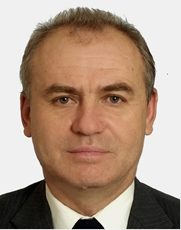 Доктор соціологічних наук, професор, професор кафедри соціології і публічного управління. Досвід роботи – 25 роківАвтор 75 наукових та науково-методичних праць. Лектор з дисциплін: «Соціологія кар’єри», «Соціологія культури та гендеру», «Соціально-адекватне управління»Доктор соціологічних наук, професор, професор кафедри соціології і публічного управління. Досвід роботи – 25 роківАвтор 75 наукових та науково-методичних праць. Лектор з дисциплін: «Соціологія кар’єри», «Соціологія культури та гендеру», «Соціально-адекватне управління»Доктор соціологічних наук, професор, професор кафедри соціології і публічного управління. Досвід роботи – 25 роківАвтор 75 наукових та науково-методичних праць. Лектор з дисциплін: «Соціологія кар’єри», «Соціологія культури та гендеру», «Соціально-адекватне управління»Доктор соціологічних наук, професор, професор кафедри соціології і публічного управління. Досвід роботи – 25 роківАвтор 75 наукових та науково-методичних праць. Лектор з дисциплін: «Соціологія кар’єри», «Соціологія культури та гендеру», «Соціально-адекватне управління»Доктор соціологічних наук, професор, професор кафедри соціології і публічного управління. Досвід роботи – 25 роківАвтор 75 наукових та науково-методичних праць. Лектор з дисциплін: «Соціологія кар’єри», «Соціологія культури та гендеру», «Соціально-адекватне управління»Доктор соціологічних наук, професор, професор кафедри соціології і публічного управління. Досвід роботи – 25 роківАвтор 75 наукових та науково-методичних праць. Лектор з дисциплін: «Соціологія кар’єри», «Соціологія культури та гендеру», «Соціально-адекватне управління»Доктор соціологічних наук, професор, професор кафедри соціології і публічного управління. Досвід роботи – 25 роківАвтор 75 наукових та науково-методичних праць. Лектор з дисциплін: «Соціологія кар’єри», «Соціологія культури та гендеру», «Соціально-адекватне управління»Доктор соціологічних наук, професор, професор кафедри соціології і публічного управління. Досвід роботи – 25 роківАвтор 75 наукових та науково-методичних праць. Лектор з дисциплін: «Соціологія кар’єри», «Соціологія культури та гендеру», «Соціально-адекватне управління»Доктор соціологічних наук, професор, професор кафедри соціології і публічного управління. Досвід роботи – 25 роківАвтор 75 наукових та науково-методичних праць. Лектор з дисциплін: «Соціологія кар’єри», «Соціологія культури та гендеру», «Соціально-адекватне управління»Доктор соціологічних наук, професор, професор кафедри соціології і публічного управління. Досвід роботи – 25 роківАвтор 75 наукових та науково-методичних праць. Лектор з дисциплін: «Соціологія кар’єри», «Соціологія культури та гендеру», «Соціально-адекватне управління»Доктор соціологічних наук, професор, професор кафедри соціології і публічного управління. Досвід роботи – 25 роківАвтор 75 наукових та науково-методичних праць. Лектор з дисциплін: «Соціологія кар’єри», «Соціологія культури та гендеру», «Соціально-адекватне управління»Загальна інформація про курсЗагальна інформація про курсЗагальна інформація про курсЗагальна інформація про курсЗагальна інформація про курсЗагальна інформація про курсЗагальна інформація про курсЗагальна інформація про курсЗагальна інформація про курсЗагальна інформація про курсЗагальна інформація про курсЗагальна інформація про курсЗагальна інформація про курсАнотаціяАнотаціяНавчальна дисципліна «Гендерні дослідження в соціології/Gender research in sociology» є складовою освітньо-професійної програми підготовки здобувачів вищої освіти першого (бакалаврського)  рівня зі спеціальності «Соціологія» та спрямована сформувати у студентів ґендерну чутливість до процесів, що відбуваються у майбутньої професійної діяльності. Навчальна дисципліна «Гендерні дослідження в соціології/Gender research in sociology» є складовою освітньо-професійної програми підготовки здобувачів вищої освіти першого (бакалаврського)  рівня зі спеціальності «Соціологія» та спрямована сформувати у студентів ґендерну чутливість до процесів, що відбуваються у майбутньої професійної діяльності. Навчальна дисципліна «Гендерні дослідження в соціології/Gender research in sociology» є складовою освітньо-професійної програми підготовки здобувачів вищої освіти першого (бакалаврського)  рівня зі спеціальності «Соціологія» та спрямована сформувати у студентів ґендерну чутливість до процесів, що відбуваються у майбутньої професійної діяльності. Навчальна дисципліна «Гендерні дослідження в соціології/Gender research in sociology» є складовою освітньо-професійної програми підготовки здобувачів вищої освіти першого (бакалаврського)  рівня зі спеціальності «Соціологія» та спрямована сформувати у студентів ґендерну чутливість до процесів, що відбуваються у майбутньої професійної діяльності. Навчальна дисципліна «Гендерні дослідження в соціології/Gender research in sociology» є складовою освітньо-професійної програми підготовки здобувачів вищої освіти першого (бакалаврського)  рівня зі спеціальності «Соціологія» та спрямована сформувати у студентів ґендерну чутливість до процесів, що відбуваються у майбутньої професійної діяльності. Навчальна дисципліна «Гендерні дослідження в соціології/Gender research in sociology» є складовою освітньо-професійної програми підготовки здобувачів вищої освіти першого (бакалаврського)  рівня зі спеціальності «Соціологія» та спрямована сформувати у студентів ґендерну чутливість до процесів, що відбуваються у майбутньої професійної діяльності. Навчальна дисципліна «Гендерні дослідження в соціології/Gender research in sociology» є складовою освітньо-професійної програми підготовки здобувачів вищої освіти першого (бакалаврського)  рівня зі спеціальності «Соціологія» та спрямована сформувати у студентів ґендерну чутливість до процесів, що відбуваються у майбутньої професійної діяльності. Навчальна дисципліна «Гендерні дослідження в соціології/Gender research in sociology» є складовою освітньо-професійної програми підготовки здобувачів вищої освіти першого (бакалаврського)  рівня зі спеціальності «Соціологія» та спрямована сформувати у студентів ґендерну чутливість до процесів, що відбуваються у майбутньої професійної діяльності. Навчальна дисципліна «Гендерні дослідження в соціології/Gender research in sociology» є складовою освітньо-професійної програми підготовки здобувачів вищої освіти першого (бакалаврського)  рівня зі спеціальності «Соціологія» та спрямована сформувати у студентів ґендерну чутливість до процесів, що відбуваються у майбутньої професійної діяльності. Навчальна дисципліна «Гендерні дослідження в соціології/Gender research in sociology» є складовою освітньо-професійної програми підготовки здобувачів вищої освіти першого (бакалаврського)  рівня зі спеціальності «Соціологія» та спрямована сформувати у студентів ґендерну чутливість до процесів, що відбуваються у майбутньої професійної діяльності. Навчальна дисципліна «Гендерні дослідження в соціології/Gender research in sociology» є складовою освітньо-професійної програми підготовки здобувачів вищої освіти першого (бакалаврського)  рівня зі спеціальності «Соціологія» та спрямована сформувати у студентів ґендерну чутливість до процесів, що відбуваються у майбутньої професійної діяльності. Цілі курсуЦілі курсуФормування у студентів здатність розуміння основних закономірностей виникнення, етапів розвитку,  соціальних конфліктів і методів їх вирішення.Формування у студентів здатність розуміння основних закономірностей виникнення, етапів розвитку,  соціальних конфліктів і методів їх вирішення.Формування у студентів здатність розуміння основних закономірностей виникнення, етапів розвитку,  соціальних конфліктів і методів їх вирішення.Формування у студентів здатність розуміння основних закономірностей виникнення, етапів розвитку,  соціальних конфліктів і методів їх вирішення.Формування у студентів здатність розуміння основних закономірностей виникнення, етапів розвитку,  соціальних конфліктів і методів їх вирішення.Формування у студентів здатність розуміння основних закономірностей виникнення, етапів розвитку,  соціальних конфліктів і методів їх вирішення.Формування у студентів здатність розуміння основних закономірностей виникнення, етапів розвитку,  соціальних конфліктів і методів їх вирішення.Формування у студентів здатність розуміння основних закономірностей виникнення, етапів розвитку,  соціальних конфліктів і методів їх вирішення.Формування у студентів здатність розуміння основних закономірностей виникнення, етапів розвитку,  соціальних конфліктів і методів їх вирішення.Формування у студентів здатність розуміння основних закономірностей виникнення, етапів розвитку,  соціальних конфліктів і методів їх вирішення.Формування у студентів здатність розуміння основних закономірностей виникнення, етапів розвитку,  соціальних конфліктів і методів їх вирішення.Формат Формат Лекції, практичні заняття, консультації, підсумковий контроль – іспит.Лекції, практичні заняття, консультації, підсумковий контроль – іспит.Лекції, практичні заняття, консультації, підсумковий контроль – іспит.Лекції, практичні заняття, консультації, підсумковий контроль – іспит.Лекції, практичні заняття, консультації, підсумковий контроль – іспит.Лекції, практичні заняття, консультації, підсумковий контроль – іспит.Лекції, практичні заняття, консультації, підсумковий контроль – іспит.Лекції, практичні заняття, консультації, підсумковий контроль – іспит.Лекції, практичні заняття, консультації, підсумковий контроль – іспит.Лекції, практичні заняття, консультації, підсумковий контроль – іспит.Лекції, практичні заняття, консультації, підсумковий контроль – іспит.СеместрСеместр77777777777Обсяг (кредити) / Тип курсу5 / Вибірковий 5 / Вибірковий 5 / Вибірковий Лекції (години)323232Практичні заняття (години)Практичні заняття (години)32Самостійна робота (години)86Програмні компетентностіПрограмні компетентностіНавички міжособистісної взаємодії (ЗК07). Здатність аналізувати соціальні зміни, що відбуваються в Україні та світі в цілому. (СК03).Здатність виявляти та досліджувати девіантні форми поведінки (СК10). Здатність аналізувати соціальні відносини та ефективність соціальних комунікацій, здійснювати соціологічне забезпечення управління в окремих сферах їх існування (СК12).Навички міжособистісної взаємодії (ЗК07). Здатність аналізувати соціальні зміни, що відбуваються в Україні та світі в цілому. (СК03).Здатність виявляти та досліджувати девіантні форми поведінки (СК10). Здатність аналізувати соціальні відносини та ефективність соціальних комунікацій, здійснювати соціологічне забезпечення управління в окремих сферах їх існування (СК12).Навички міжособистісної взаємодії (ЗК07). Здатність аналізувати соціальні зміни, що відбуваються в Україні та світі в цілому. (СК03).Здатність виявляти та досліджувати девіантні форми поведінки (СК10). Здатність аналізувати соціальні відносини та ефективність соціальних комунікацій, здійснювати соціологічне забезпечення управління в окремих сферах їх існування (СК12).Навички міжособистісної взаємодії (ЗК07). Здатність аналізувати соціальні зміни, що відбуваються в Україні та світі в цілому. (СК03).Здатність виявляти та досліджувати девіантні форми поведінки (СК10). Здатність аналізувати соціальні відносини та ефективність соціальних комунікацій, здійснювати соціологічне забезпечення управління в окремих сферах їх існування (СК12).Навички міжособистісної взаємодії (ЗК07). Здатність аналізувати соціальні зміни, що відбуваються в Україні та світі в цілому. (СК03).Здатність виявляти та досліджувати девіантні форми поведінки (СК10). Здатність аналізувати соціальні відносини та ефективність соціальних комунікацій, здійснювати соціологічне забезпечення управління в окремих сферах їх існування (СК12).Навички міжособистісної взаємодії (ЗК07). Здатність аналізувати соціальні зміни, що відбуваються в Україні та світі в цілому. (СК03).Здатність виявляти та досліджувати девіантні форми поведінки (СК10). Здатність аналізувати соціальні відносини та ефективність соціальних комунікацій, здійснювати соціологічне забезпечення управління в окремих сферах їх існування (СК12).Навички міжособистісної взаємодії (ЗК07). Здатність аналізувати соціальні зміни, що відбуваються в Україні та світі в цілому. (СК03).Здатність виявляти та досліджувати девіантні форми поведінки (СК10). Здатність аналізувати соціальні відносини та ефективність соціальних комунікацій, здійснювати соціологічне забезпечення управління в окремих сферах їх існування (СК12).Навички міжособистісної взаємодії (ЗК07). Здатність аналізувати соціальні зміни, що відбуваються в Україні та світі в цілому. (СК03).Здатність виявляти та досліджувати девіантні форми поведінки (СК10). Здатність аналізувати соціальні відносини та ефективність соціальних комунікацій, здійснювати соціологічне забезпечення управління в окремих сферах їх існування (СК12).Навички міжособистісної взаємодії (ЗК07). Здатність аналізувати соціальні зміни, що відбуваються в Україні та світі в цілому. (СК03).Здатність виявляти та досліджувати девіантні форми поведінки (СК10). Здатність аналізувати соціальні відносини та ефективність соціальних комунікацій, здійснювати соціологічне забезпечення управління в окремих сферах їх існування (СК12).Навички міжособистісної взаємодії (ЗК07). Здатність аналізувати соціальні зміни, що відбуваються в Україні та світі в цілому. (СК03).Здатність виявляти та досліджувати девіантні форми поведінки (СК10). Здатність аналізувати соціальні відносини та ефективність соціальних комунікацій, здійснювати соціологічне забезпечення управління в окремих сферах їх існування (СК12).Навички міжособистісної взаємодії (ЗК07). Здатність аналізувати соціальні зміни, що відбуваються в Україні та світі в цілому. (СК03).Здатність виявляти та досліджувати девіантні форми поведінки (СК10). Здатність аналізувати соціальні відносини та ефективність соціальних комунікацій, здійснювати соціологічне забезпечення управління в окремих сферах їх існування (СК12).Навички міжособистісної взаємодії (ЗК07). Здатність аналізувати соціальні зміни, що відбуваються в Україні та світі в цілому. (СК03).Здатність виявляти та досліджувати девіантні форми поведінки (СК10). Здатність аналізувати соціальні відносини та ефективність соціальних комунікацій, здійснювати соціологічне забезпечення управління в окремих сферах їх існування (СК12).Контрольні роботи (за темами)Індивідуальні завдання (проекти)ІспитСума801010100РейтинговаОцінка, балиОцінка ЕСТS та її визначенняНаціональна  оцінкаКритерії оцінюванняКритерії оцінюванняКритерії оцінюванняРейтинговаОцінка, балиОцінка ЕСТS та її визначенняНаціональна  оцінкапозитивніпозитивнінегативні12344590-100АВідмінно- Глибоке знання навчального матеріалу модуля, що містяться в основних і додаткових літературних джерелах;- вміння аналізувати явища, які вивчаються, в їхньому взаємозв’язку і розвитку;- вміння проводити теоретичні розрахунки;- відповіді на запитання чіткі, лаконічні, логічно послідовні;- вміння  вирішувати складні практичні задачі.- Глибоке знання навчального матеріалу модуля, що містяться в основних і додаткових літературних джерелах;- вміння аналізувати явища, які вивчаються, в їхньому взаємозв’язку і розвитку;- вміння проводити теоретичні розрахунки;- відповіді на запитання чіткі, лаконічні, логічно послідовні;- вміння  вирішувати складні практичні задачі.Відповіді на запитання можуть  містити незначні неточності                82-89ВДобре- Глибокий рівень знань в обсязі обов’язкового матеріалу, що передбачений модулем;- вміння давати аргументовані відповіді на запитання і проводити теоретичні розрахунки;- вміння вирішувати складні практичні задачі.- Глибокий рівень знань в обсязі обов’язкового матеріалу, що передбачений модулем;- вміння давати аргументовані відповіді на запитання і проводити теоретичні розрахунки;- вміння вирішувати складні практичні задачі.Відповіді на запитання містять певні неточності;75-81СДобре- Міцні знання матеріалу, що вивчається, та його практичного застосування;- вміння давати аргументовані відповіді на запитання і проводити теоретичні розрахунки;- вміння вирішувати практичні задачі.- Міцні знання матеріалу, що вивчається, та його практичного застосування;- вміння давати аргументовані відповіді на запитання і проводити теоретичні розрахунки;- вміння вирішувати практичні задачі.- невміння використовувати теоретичні знання для вирішення складних практичних задач.64-74ДЗадовільно- Знання основних фундаментальних положень матеріалу, що вивчається, та їх практичного застосування;- вміння вирішувати прості практичні задачі.Невміння давати аргументовані відповіді на запитання;- невміння аналізувати викладений матеріал і виконувати розрахунки;- невміння вирішувати складні практичні задачі.Невміння давати аргументовані відповіді на запитання;- невміння аналізувати викладений матеріал і виконувати розрахунки;- невміння вирішувати складні практичні задачі.60-63  ЕЗадовільно- Знання основних фундаментальних положень матеріалу модуля,- вміння вирішувати найпростіші практичні задачі.Незнання окремих (непринципових) питань з матеріалу модуля;- невміння послідовно і аргументовано висловлювати думку;- невміння застосовувати теоретичні положення при розвязанні практичних задачНезнання окремих (непринципових) питань з матеріалу модуля;- невміння послідовно і аргументовано висловлювати думку;- невміння застосовувати теоретичні положення при розвязанні практичних задач35-59FХ (потрібне додаткове вивчення)НезадовільноДодаткове вивчення матеріалу модуля може бути виконане в терміни, що передбачені навчальним планом.Незнання основних фундаментальних положень навчального матеріалу модуля;- істотні помилки у відповідях на запитання;- невміння розв’язувати прості практичні задачі.Незнання основних фундаментальних положень навчального матеріалу модуля;- істотні помилки у відповідях на запитання;- невміння розв’язувати прості практичні задачі.1-34 F  (потрібне повторне вивчення)Незадовільно-- Повна відсутність знань значної частини навчального матеріалу модуля;- істотні помилки у відповідях на запитання;-незнання основних фундаментальних положень;- невміння орієнтуватися під час розв’язання  простих практичних задач- Повна відсутність знань значної частини навчального матеріалу модуля;- істотні помилки у відповідях на запитання;-незнання основних фундаментальних положень;- невміння орієнтуватися під час розв’язання  простих практичних задачМарценюк Т. Гендер для всіх. Виклик стереотипам. К.: Основи, 2017. - 256 c.Гендерні медійні практики: Навчальний посібник із гендерної рівності та недескримінації для студентів вищих навчальних закладів / Колектив авторів. – Київ, 2014. – 206 с. Гендер // Словник української мови : у 20 т. — К. : Наукова думка, 2010—2020.Гендер // Словник української мови : у 20 т. — К. : Наукова думка, 2010—2020.Гендер для медій. Маєрчик М., Плахотнік О., Ярманова Г. (ред.) Гендер. К.: Критика, 2013. – 220 с.Електронна бібліотека Української асоціації жіночої історії http://www.womenhistory.org.ua/index.php/elektronni-resursi/16-elektronna-bibliotekaМузей історії жіноцтва, жіночого і гендерного руху // http://gender.at.uaҐендерний аналіз українського суспільства. – Київ: ПРООН, 1999.Від гендерних ідеологій до дискусій про сучасну сім’ю. Монографія. [Текст] / Наук. ред. Пшінька О.М., Власової Т.І. – Дн-ськ: Видавництво ПФ «Стандарт-Сервіс», 2015. –160 с.Гендер і географія в Україні : Монографія / Наталія Мезенцева, Ольга Кривець. – К. : Ніка-Центр, 2013. – 194 с. URL: http://www.geokyiv.org/pdf/Gender&Geography.pdfСтрельник Е. А. Робочі місця, дружні та недружні до працівниць із сімейними обов'язками: за результатами соціологічного дослідження // Український соціум. — 2015. — № 4(55). — С. 75-84.Стрельник О. «Турбота як робота: материнство у фокусі соціології»  / О.Стрельник К.:«Критика», 2017 р. – 288 с.Марценюк Т. О. Роль чоловіків у боротьбі із гендерним насильством : (на прикладі США) [електронний ресурс] / Тамара Марценюк // Я: гендерний журнал. — 2016. — № 2. — С. 29-31Марценюк Т. О. Чинники залучення батьків гомосексуальних дітей до ЛГБТ-руху в Україні / Марценюк Т. О., Колеснік В. С. // Наукові записки НаУКМА. Соціологічні науки. — 2016. — Т. 187. — С. 67-75.Єфанова Ірина. Гендерна нерівність на ринку праці України у сфері інформаційних технологій / І. Єфанова, Т. Марценюк // Вісник Київського національного університету імені Тараса Шевченка. — 2017. — № 1 (8). — С. 10-16.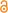 Марценюк Т. О. Чинники подолання «скляної стелі» в бізнесі в Україні / Марценюк Т. О., Адамська К. В. // Наукові записки НаУКМА. Соціологічні науки. — 2017. — Т. 196. — С. 52-65..Стандарт рівності: посібник пресової практики з гендерної перспективи / Ю. Гончар, Т. Кузнєцова, О. Погорелов, С. Штурхецький; за ред. С.В. Штурхецького.— Рівне: О. Зень, 2015.— 200 с.Гендерна абетка для українських медіа: посібник / Софія Котова-Олійник, Богдана Стельмах, Оксана Ярош.— Луцьк: Волинська мистецька агенція «Терен», 2013.— 50 с. 3Берн Ш. Гендернаяпсихология / Пер. с англ. – СПб.: Прайм-Еврознак, 2001.Бовуар Симона де. Второй пол.. Т. 1 и Т.2: Пер. с франц. / Общ. ред. и вступ. ст. С.Г. Айвазовой, коммент. М.В. Аристовой. – М.: Прогресс; СПб.: Алетейя, 1997. – 832 с. Горошко Е.И. Информационно-коммуникативное общество в гендерном измерении: Монография. – Х.: ФЛП Либуркина Л.М., 2009. – 816 с.Ґендерні стереотипи та ставлення громадськості до гендерних проблем в українському суспільстві. – К.: Інститут соціології НАНУ, 2007. – 143 с.  Ґендерний паритет в умовах розвитку сучасного українського суспільства. – Київ, 2003. – С. 50-79. Марценюк Т. Гендерна рівність і недискримінація: посібник для експертів і експертом аналітичних центрів / Т. Марценюк.— К., 2014.— 65 c.Дюркгейм Э.О разделенииобщественного труда. Метод в социологии. – М.: Наука, 191 с.Женщина. Гендер. Культура. – М.,1999.Жеребкина И.А. «Прочти мое желание…» Постмодернизм. Психоанализ. Феминизм. – М.: Идея-Пресс, 2000.Запобігання домашньому насильству і торгівлі жінками. – К.: Україна, 2001. – 256 с.Закон України «Про засади запобігання та протидії дискримінації в Україні» від 06.09.2012 № 5207-VI; Закон України від 08.09.2005 № 2866-IV «Про забезпечення рівних прав та можливостей жінок і чоловіків».Калабихина И. Методология гендерного анализа. Феминизм и гендерныеисследования. Клецина И.С. Гендернаясоциализация. – СПб., 1998.Конвенція про ліквідацію всіх форм дискримінації щодо жінок // Наші людські права: Посібник з жіночих людських прав / Пер. з англ.. – К.: Карпати, 1996.Лавриненко Н.В. Женщина: самореализация в семье и обществе (гендерный аспект). – К.: ВИПОЛ, 1999.Лавриненко Н. Гендерний розподіл домашньої праці // Українське суспільство 1992 – 2008. Соціологічний моніторинг / За ред.. д.е.н. В.Ворони, д.соц.н. М.Шульги. – К.: Інститут соціології НАН України, 2008. – С. 86 – 93.О мужественности: сборник статей. Сост. Ушакин. – М.: НЛО, 2002.Павличко С. Фемінізм. – К., 2002.Марценюк Т. О. Украинские женщины на войне : от Женской Сотни до "Невидимого батальона" : [ доклад в рамках VI Международного Конгресса исследователей Беларуси в Каунасе ...]: [електронний ресурс] / Тамара Марценюк // Гендерный маршрут. — 2016. Силласте Г.Г. Гендерная социология как частная социологическая теория // Социологические исследования. – 200. - № 11. – С. 5-15. Синельников А. Маскулинность. – [Электронный ресурс]. – Интернет-публикация // Женщина плюс. – 2003. - № 1. – Режим доступа: http://www.owl.ru/win/womplus/2003/01_09.htmСтрельник О.О. Гендерное неравенство: теоретико-методологические подходы к интерпретации // Социология: теория, методы, маркетинг. – 2005. - № 4. – С. 147 – 158.Таран Л. Ґендерні проблеми і засоби масової інформації // Ґендер і культура / Упор. В.Агеєва, О.Оксамитна. – К.: Факт, 2001. – С 151-160.Темкина А.А. Динамикасценариев сексуальності в автобиографияхсовременныхроссийскихженщин: опит конструктивистскогоисследования сексуального удовольствия // Гендерныететради. – Вып. 2. – СПб., 1999. – С. 20-53.Уэст К., Циммерман Д. Созданиегендера. Пер. с англ. // Гендерныететради .ПодредКлецина А. – СПб.: ТрудыСПбФ ИС РАН, 1997, Вып. 1. – С.94-124ФриданБ.Загадкаженственности. – М.: Прогресс-Лиера, 1994. – 494 С.Ходоров Н. Психодинамикасемьи: Хрестоматияфеминистскихтекстов. Переводы / Подред..Е.Здравомысловой и А.Темкиной. – СПб.: Дмитрик Буланин, 2000. – С. 140-165.Хорни К. Женская психология. – СПб.: Восточно-Европейский институт психоанализа, 1993. – 224 с.Хрестоматия феминистских текстов. Переводы. Под ред. Здравомысловой, Темкиной. – СПб.: Изд-во ДмитрийБуланин, 2000.Христова Г.О. Основи гендерно-правового аналізу законодавства України. – Харків: Райдер, 2008. – 108 с.Экономика и социальная политика: гендерное измерение. – М.: Academia, 2002. – 288 с.Энгельс Ф. Происхождениесемьи, частнойсобственности и государства. М.: Политиздат, 1970.Попередні дисципліни:Наступні дисципліни:Загальна соціологіяСоціологія рекламиМетодологія та методи соціологічних дослідженьСоціологія державного управління та місцевого самоврядуванняСоціологія комунікаційСоціологія маркетингуСоціальний аудит в організаціях